Тема поста: Оплата штрафов и задолженностей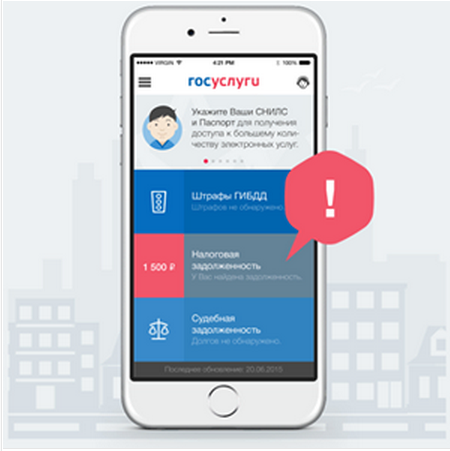 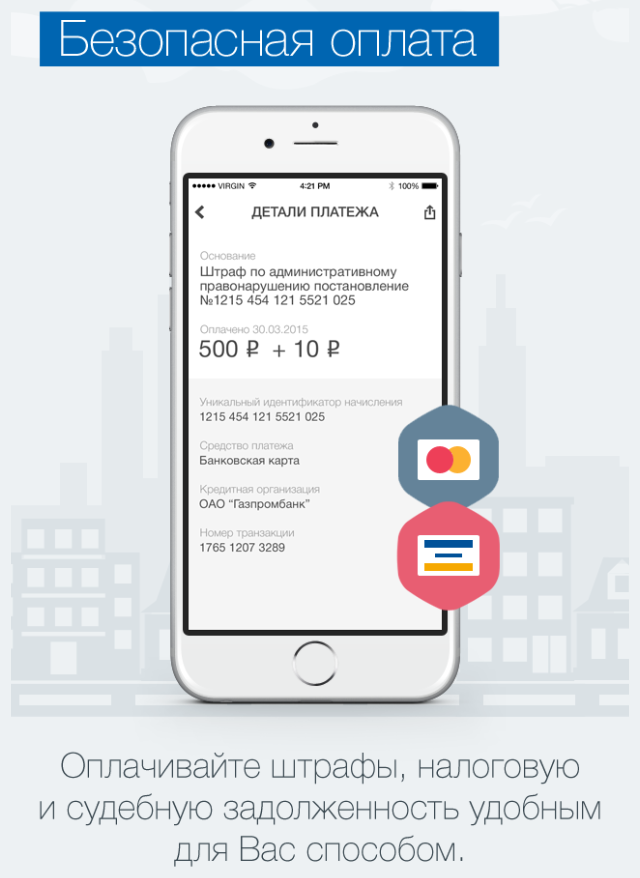 Facebook / ВК / ЖЖ#мобильныеГосуслугиПроверьте: вдруг у вас есть неоплаченный штраф или задолженностьУстановите мобильное приложение, чтобы всегда быть в расчете с государством: FB - http://goo.gl/2tJGDo; ВК - http://goo.gl/b38Q6y.Вы увидите все налоговые и судебные задолженности, а также штрафы ГИБДД. Оплатить их можно там же, в приложении.Можно отслеживать штрафы по нескольким машинам сразу: например, по своей машине и машине супруги. Приложение доступно для, IOS, Android и Windows Phone.Приложение поддерживает Touch ID: владельцы Айфонов могут открывать его по отпечатку пальца.Это проще, чем кажется. :-)Twitter#мобильныеГосуслуги Установите мобильное приложение “Госуслуги”, чтобы всегда быть в расчете с государством: http://goo.gl/Y4ZRN7